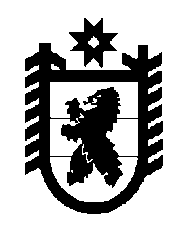 Российская Федерация Республика Карелия    РАСПОРЯЖЕНИЕГЛАВЫ РЕСПУБЛИКИ КАРЕЛИЯ	Внести в состав Совета представителей карелов, вепсов и финнов Республики Карелия при Главе Республики Карелия (далее – Совет), утвержденный распоряжением Главы Республики Карелия от 6 марта                  2014 года № 75-р (Собрание законодательства Республики Карелия, 2014,              № 3, ст. 371; 2015, № 6, ст. 1121; 2017, № 7, ст. 1330), следующие изменения:включить в состав Совета следующих лиц:а) Ануфриева А.В. – ведущий специалист Министерства национальной и региональной политики Республики Карелия, ответственный секретарь Совета;Киселев С.В. – Министр национальной и региональной политики Республики Карелия, заместитель председателя Совета;б) представители карелов (по согласованию):Захаров В.В. – член Местной общественной организации Пряжинского национального муниципального района «Святозерские корни» по возрождению, сохранению и развитию культуры карелов-людиков;Лехтинен О.С. – член совета уполномоченных VIII съезда карелов Республики Карелия, председатель правления Карельской региональной общественной организации «Фонд Архиппы Перттунен»;Самодаева Р.В. – член Местной общественной организации п. Калевала по поддержке карельского языка и культуры «Ухут-сеура» («Ухтинское общество»);в) представитель вепсов (по согласованию):Силакова Н.Е. – председатель Карельской региональной общественной организации «Общество вепсской культуры»;г) представители финнов (по согласованию):Ерюшкина О.М. – член правления Карельской региональной общественной организации «Общество дружбы «Карелия – Финляндия»;Исламаева Т.И. – председатель Карельской региональной общественной организации «Центр финского языка в Республике Карелия»;2) указать новые должности следующих лиц:Барбашина Е.А. – председатель правления Карельской региональной общественной организации «Общество дружбы «Карелия – Финляндия»;Богданов В.Е. – член Региональной общественной организации «Союз карельского народа»;Жаринова О.М. – член Карельской региональной общественной организации «Лига прибалтийско-финских народов»;Коломайнен Р.П.  – член Карельской региональной общественной организации «Общество дружбы «Карелия – Финляндия»;Лукин В.В. – председатель правления Карельской региональной общественной организации «Олонецкие карелы»;Любарский В.К. – заместитель Главы Республики Карелия по внутренней политике, заместитель председателя Совета;Парфенчиков А.О. – Глава Республики Карелия, председатель Совета; Пасюкова С.П. – член Карельской региональной общественной организации «Общество вепсской культуры»;Строгальщикова З.И. – заместитель председателя правления Карельской региональной общественной организации «Общество вепсской культуры»;Цыкарев А.В. – председатель Карельской региональной общественной организации «Центр поддержки коренных народов и общественной дипломатии «Молодая Карелия»;3) исключить из состава Совета Антонову Н.Н., Анхимову Н.А., Денисову Т.С., Манина А.А.,  Муллонен И.И., Панкратьеву Е.В., 
Саволайнена Т.И., Степанова В.Я.
Исполняющий обязанности           Главы Республики Карелия                                                          А.Е. Чепикг. Петрозаводск11 марта 2019 года№ 132-р 